Lección 13: Día 3 de centrosSumemos 2 números de dos dígitos.13.1: Conozcamos: “Números objetivo: Suma números de dos dígitos”Escojan un centro.Números objetivo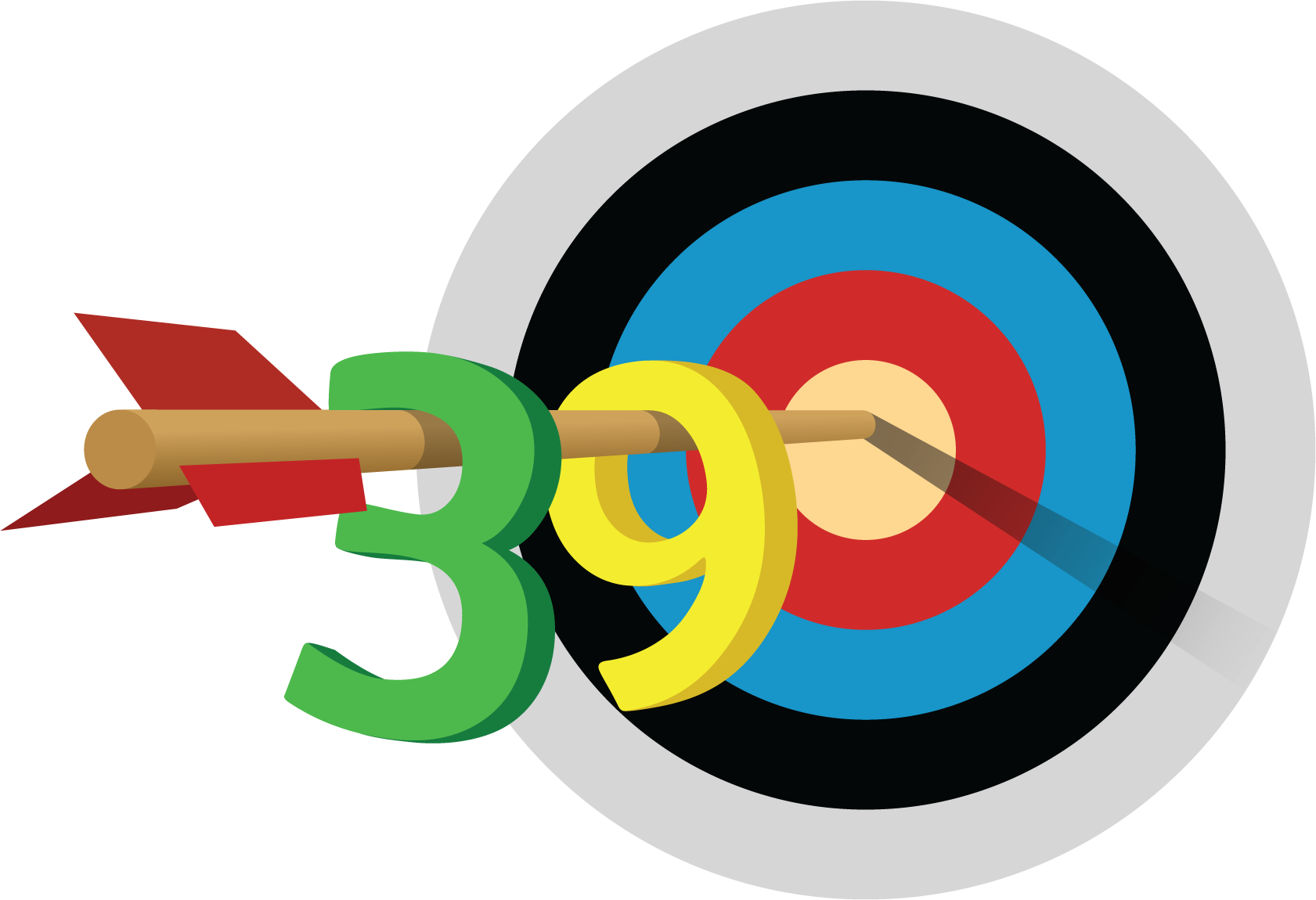 Acertijos numéricos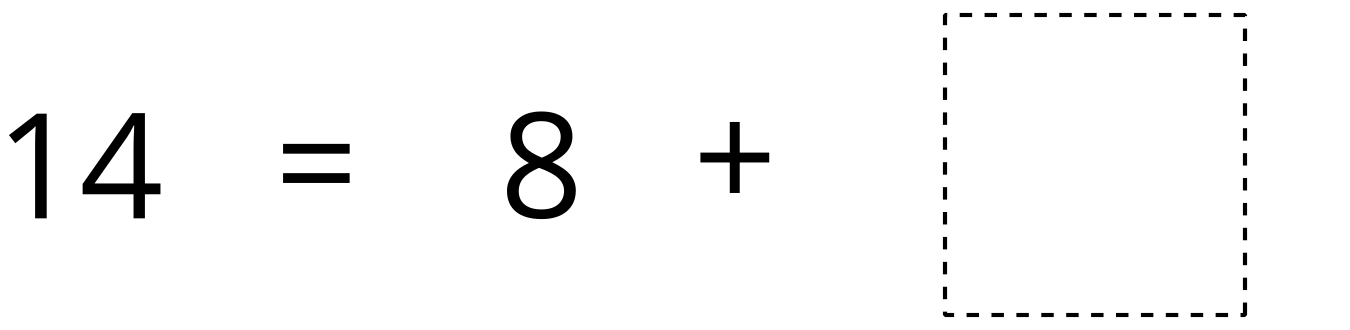 El número secreto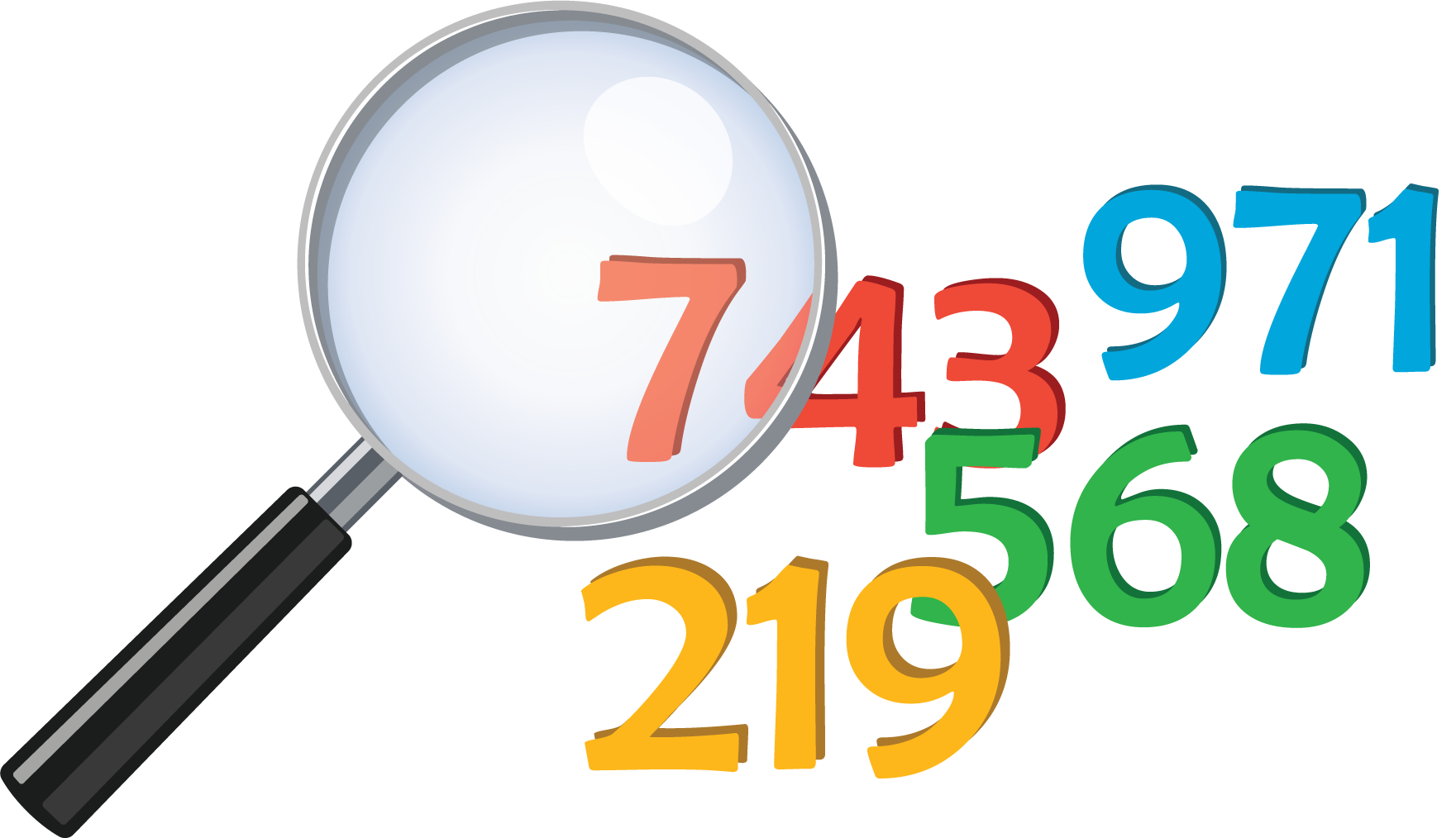 13.2: Conozcamos “Cinco en línea: Suma hasta 100 componiendo”Escoge un centro.Cinco en línea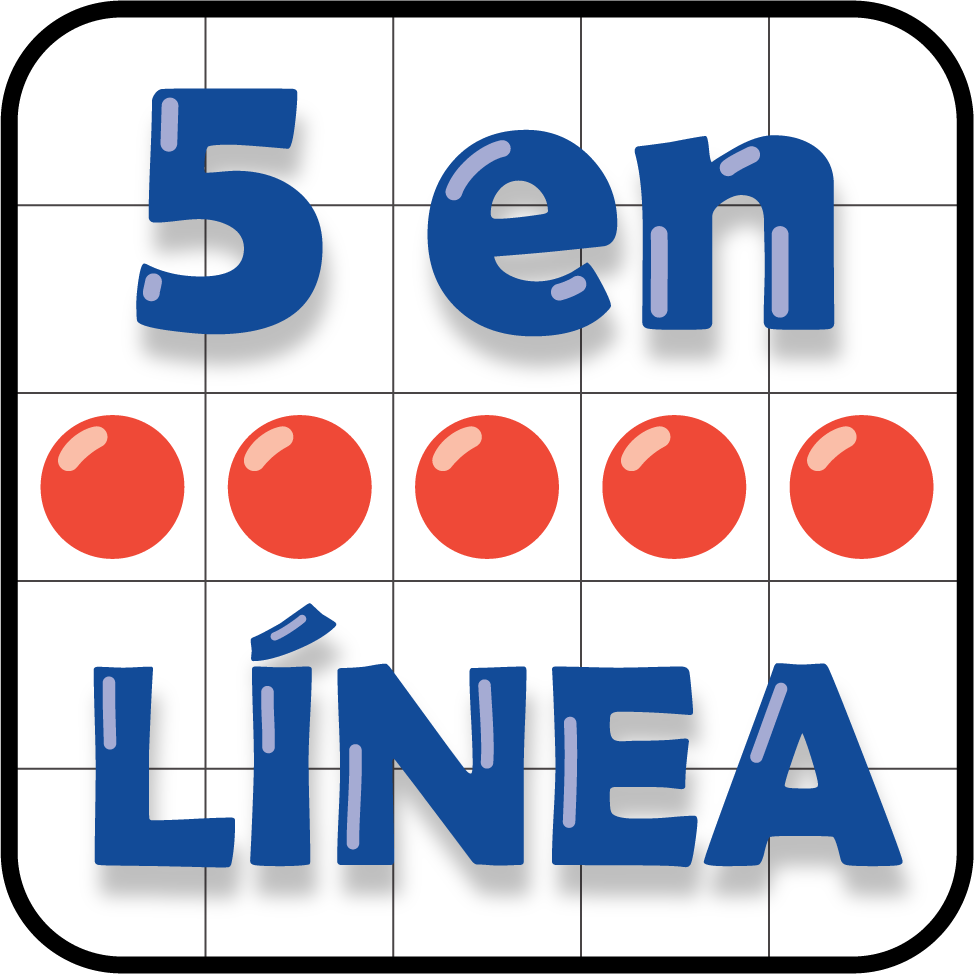 Ordena tus números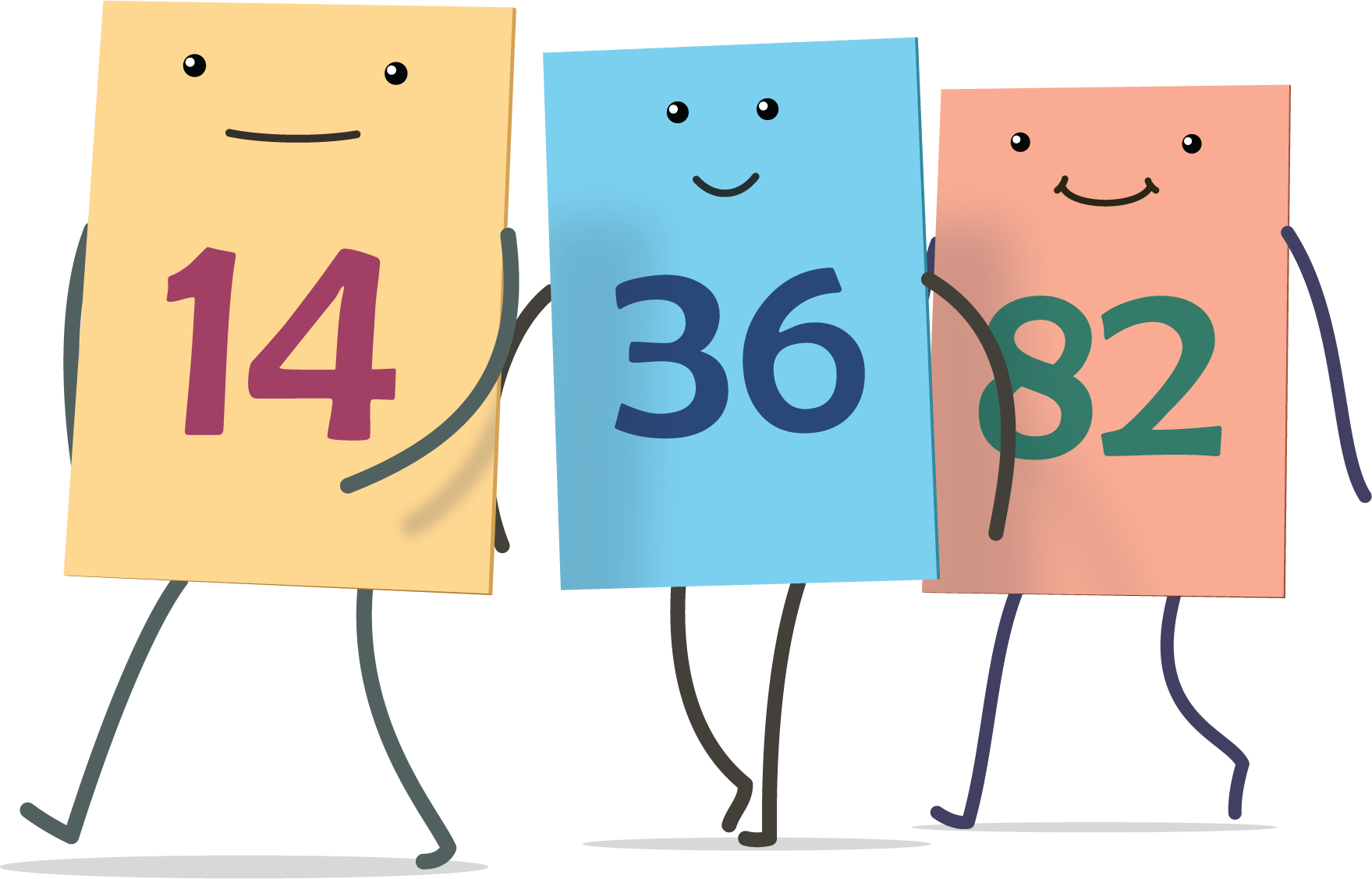 Agarra y cuenta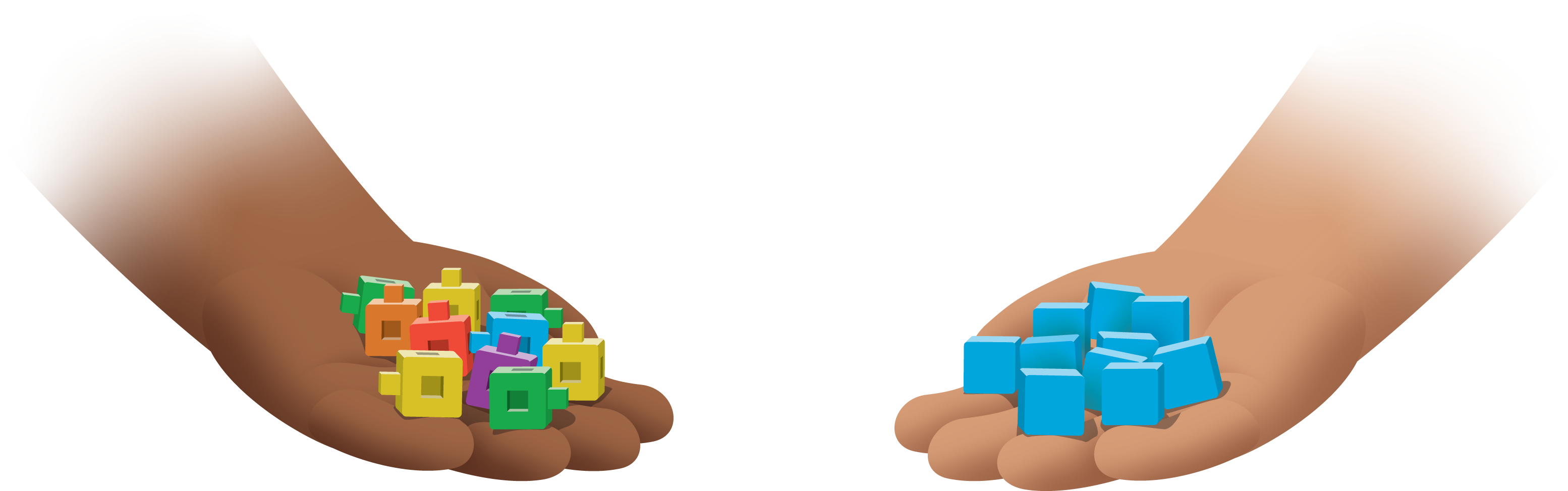 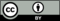 © CC BY 2021 Illustrative Mathematics®